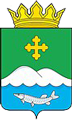 Дума Белозерского муниципального округаКурганской области РЕШЕНИЕот 19 августа 2022 года № 184с. БелозерскоеО внесении изменений в решение Новодостоваловской сельской Думы 
от 24 декабря 2021 года № 4-1 «О бюджете Новодостоваловского сельсовета на 2022 год и плановый период 2023 и 2024 годов»В соответствии с Федеральным законом от 6 октября 2003 года №131-ФЗ «Об общих принципах организации местного самоуправления в Российской Федерации», Законом Курганской области от 29 декабря 2021 года №172 «О преобразовании муниципальных образований путем объединения всех поселений, входящих в состав Белозерского района Курганской области, во вновь образованное муниципальное образование - Белозерский муниципальный округ Курганской области и внесении изменений в некоторые законы Курганской области» Дума Белозерского муниципального округаРЕШИЛА:1. Внести в решение Новодостоваловской сельской Думы от 24 декабря 2021 года № 4-1 «О бюджете Новодостоваловского сельсовета на 2022 год и плановый период 2023 и 2024 годов» следующие изменения: 1) Подпункт 1 пункта 1 статьи 1 изложить в следующей редакции: «Утвердить основные характеристики бюджета Новодостоваловского сельсовета на 2022 год:Общий объем доходов бюджета Новодостоваловского сельсовета в сумме 4936,0 тыс. рублей, в том числе:а) объем налоговых и неналоговых доходов в сумме 514,1 тыс. рублей; б) объем безвозмездных поступлений в сумме 4421,9 тыс. рублей, в том числе:объем безвозмездных поступлений от других бюджетов бюджетной системы Российской Федерации в сумме 4421,9 тыс. рублей, из них:- дотации бюджетам бюджетной системы Российской Федерации в сумме 4291,9 тыс. рублей;- субвенции бюджетам бюджетной системы Российской Федерации в сумме 82,1 тыс. рублей; межбюджетные трансферты бюджетам бюджетной системы Российской Федерации в сумме 47,9 тыс. рублей;2) Подпункт 2 пункта 1 статьи 1 изложить в следующей редакции «общий объем расходов бюджета в сумме 5196,007 тыс. рублей;»; 3) Подпункт 3 пункта 1 статьи 1 изложить в следующей редакции «превышение расходов над доходами (дефицит) бюджета Новодостоваловского сельсовета в сумме 260,007 рублей.»;4) Приложение 1 изложить в редакции согласно приложению 1 к настоящему решению;5) Приложение 3 изложить в редакции согласно приложению 2 к настоящему решению;6) Приложение 5 изложить в редакции согласно приложению 3 к настоящему решению;7) Приложение 7 изложить в редакции согласно приложению 4 к настоящему решению.2. Настоящее решение разместить на официальном сайте Администрации Белозерского муниципального округа в информационно-телекоммуникационной сети Интернет.ПредседательДумы Белозерского муниципального округа                                                   П.А. МакаровГлаваБелозерского муниципального округа                                                              А.В. ЗавьяловПриложение 1к решению Думы Белозерского муниципального округаот 19 августа 2022 года № 184«О внесении изменений в решение Новодостоваловской сельской Думы от 24 декабря 2021 года № 4-1 «О бюджете Новодостоваловского сельсовета на 2022 год и на плановый период 2023 и 2024 годов»Источники внутреннего финансирования дефицита бюджета Новодостоваловского сельсовета на 2022 годПриложение 2к решению Думы Белозерского муниципального округаот 19 августа 2022 года № 184«О внесении изменений в решение Новодостоваловской сельской Думы от 24 декабря 2021 года № 4-1 «О бюджете Новодостоваловского сельсовета на 2022 год и на плановый период 2023 и 2024 годов»ПРОГРАММАмуниципальных заимствованийНоводостоваловского сельсовета на 2022 годПриложение 3к решению Думы Белозерского муниципального округаот 19 августа 2022 года № 184«О внесении изменений в решение Новодостоваловской сельской Думы от 24 декабря 2021 года № 4-1 «О бюджете Новодостоваловского сельсовета на 2022 год и на плановый период 2023 и 2024 годов»Распределение бюджетных ассигнований по разделам, подразделам классификации расходов бюджета Новодостоваловского сельсовета на 2022 годТыс.руб.Приложение 4к решению Думы Белозерского муниципального округаот 19 августа 2022 года № 184«О внесении изменений в решение Новодостоваловской сельской Думы от 24 декабря 2021 года № 4-1 «О бюджете Новодостоваловского сельсовета на 2022 год и на плановый период 2023 и 2024 годов»Ведомственная структура расходов на 2022 годТыс.руб.(тыс.руб.)                                                                                                              (тыс.руб.)                                                                                                              (тыс.руб.)                                                                                                              Код бюджетной классификации РФВиды государственных заимствованийПлан на годИсточники внутреннего финансирования дефицита бюджета0000,0из них:01030100100000810Погашение бюджетами поселений кредитов от других бюджетов бюджетной системы Российской Федерации в валюте Российской Федерации0000,001020000020000710Получение кредитов от кредитных организаций бюджетами поселений в валюте РФ0000,001050000000000000Изменение остатков средств на счетах по учету средств бюджета0000,001050201000000510Увеличение прочих остатков денежных средств бюджетов поселений-4936,001050201000000610Уменьшение прочих остатков денежных средств бюджетов поселений5196,007Всего источников финансирования дефицита бюджета260,007(тыс.руб.)(тыс.руб.)(тыс.руб.)(тыс.руб.)№ п/пВид долговых обязательствСуммав том числе средства, направляемые на финансирование дефицита бюджета Новодостоваловского сельсовета1.Кредиты, привлекаемые в бюджет Новодостоваловского сельсовета от других бюджетов бюджетной системы Курганской области00в том числе:объем привлечения, из них:00на пополнение остатков средств на счете бюджета00объем средств, направленных на погашение основной суммы долга, из них:00по бюджетным кредитам, привлеченным на пополнение остатков средств на счете бюджета002.Кредиты, привлекаемые в бюджет Новодостоваловского сельсовета от кредитных организаций00в том числе:объем привлечения00объем средств, направленных на погашение основной суммы долга003.Исполнение государственных гарантий00Всего:00Наименование РзПРплан на годОБЩЕГОСУДАРСТВЕННЫЕ ВОПРОСЫ011364,107Функционирование высшего должностного лица субъекта Российской Федерации и муниципального образования0102196,9Функционирование Правительства Российской Федерации, высших исполнительных органов государственной власти субъектов Российской Федерации, местных администраций01041167,2Другие общегосударственные вопросы01130,007НАЦИОНАЛЬНАЯ ОБОРОНА0273,0Мобилизационная и вневойсковая подготовка020373,0НАЦИОНАЛЬНАЯ БЕЗОПАСНОСТЬ И ПРАВООХРАНИТЕЛЬНАЯ ДЕЯТЕЛЬНОСТЬ03989,5Обеспечение пожарной безопасности 0310989,5НАЦИОНАЛЬНАЯ ЭКОНОМИКА04255,6Общеэкономические вопросы040147,9Дорожное хозяйство (дорожные фонды)0409207,7ЖИЛИЩНО - КОММУНАЛЬНОЕ ХОЗЯЙСТВО051,8Благоустройство05031,8КУЛЬТУРА, КИНЕМАТОГРАФИЯ08290,3Культура0801290,3Другие вопросы в области культуры, кинематографии 08042221,7ИТОГО РАСХОДОВ5196,007Наименование РаспРазделподразделЦСВРплан 2022 годАдминистрация Новодостоваловского сельсовета0995196,007ОБЩЕГОСУДАРСТВЕННЫЕ ВОПРОСЫ09901001364,1Функционирование высшего должностного лица субъекта Российской Федерации и муниципального образования0990102196,9Глава муниципального образования09901027110083010196,9Расходы на выплату персоналу в целях обеспечения выполнения функций государственными (муниципальными) органами, казенными учреждениями, органами управления государственными внебюджетными фондами09901027110083010100196,9Функционирование Правительства Российской Федерации, высших исполнительных органов государственной власти субъектов Российской Федерации, местных администраций09901041167,2Центральный аппарат099010471300830401167,2Расходы на выплату персоналу в целях обеспечения выполнения функций государственными (муниципальными) органами, казенными учреждениями, органами управления государственными внебюджетными фондами09901047130083040100804,Закупка товаров, работ и услуг для обеспечения государственных (муниципальных) нужд09901047130083040200362,6Резервные фонды09901110000,0Резервный фонд местной администраций099011171400830500000,0Иные бюджетные ассигнования099011171400830508000000,0Осуществление государственных полномочий по определению перечня должностных лиц, уполномоченных составлять протоколы об административных правонарушениях 099011371400161000,007Закупка товаров, работ и услуг для обеспечения государственных (муниципальных) нужд099011371400161002000,007НАЦИОНАЛЬНАЯ ОБОРОНА099020373,0Осуществление первичного воинского учета на территориях, где отсутствуют военные комиссариаты 0990203714005118073,0Расходы на выплату персоналу в целях обеспечения выполнения функций государственными (муниципальными) органами, казенными учреждениями, органами управления государственными внебюджетными фондами Межбюджетные трансферты0990203714005118010054,0Закупка товаров, работ и услуг для обеспечения государственных (муниципальных) нужд 0990203714005118020019,0НАЦИОНАЛЬНАЯ БЕЗОПАСНОСТЬ И ПРАВООХРАНИТЕЛЬНАЯ ДЕЯТЕЛЬНОСТЬ0990300989,5Обеспечение пожарной безопасности 0990310989,5Обеспечение деятельности муниципальных пожарных постов09903100100183090989,5Расходы на выплату персоналу в целях обеспечения выполнения функций государственными (муниципальными) органами, казенными учреждениями, органами управления государственными внебюджетными фондами09903100100183090100857,3Закупка товаров, работ и услуг для обеспечения государственных (муниципальных) нужд09903100100183090200125,9Иные бюджетные ассигнования099031001001830908006,3НАЦИОНАЛЬНАЯ ЭКОНОМИКА099040047,9Общеэкономические вопросы099040147,9Муниципальная программа Белозерского района «Содействие занятости населения Белозерского района» на 2022-2024 годы099040171400LП02047,9Расходы на выплату персоналу в целях обеспечения выполнения функций государственными (муниципальными) органами, казенными учреждениями, органами управления государственными внебюджетными фондами 099040171400LП02010047,9Дорожное хозяйство (дорожные фонды)04097140083110207,7Закупка товаров, работ и услуг для обеспечения государственных (муниципальных) нужд09904097140083110200207,7ЖИЛИЩНО-КОММУНАЛЬНОЕ ХОЗЯЙСТВО09905001,8Благоустройство09905031,8Прочие мероприятия по благоустройству099050307001831801,8Закупка товаров, работ и услуг для обеспечения государственных (муниципальных) нужд099050307001831802001,8 КУЛЬТУРА И КИНЕМАТОГРАФИЯ0990801290,3Обеспечение деятельности домов культуры09908010900183230248,6Расходы на выплату персоналу в целях обеспечения выполнения функций государственными (муниципальными) органами, казенными учреждениями, органами управления государственными внебюджетными фондами09908010900183230100240,7Закупка товаров, работ и услуг для обеспечения государственных (муниципальных) нужд099080109001832302005,6Иные бюджетные ассигнования099080109001832308002,3Обеспечение деятельности библиотек0990801090018324032,7Расходы на выплату персоналу в целях обеспечения выполнения функций государственными (муниципальными) органами, казенными учреждениями, органами управления государственными внебюджетными фондами0990801090018324010016,7Закупка товаров, работ и услуг для обеспечения государственных (муниципальных) нужд0990801090018324020016,0Меры социальной поддержки лиц, проживающих и работающих в сельской местности и в рабочих поселках (поселках городского типа)099080171400109709,0Расходы на выплату персоналу в целях обеспечения выполнения функций государственными (муниципальными) органами, казенными учреждениями, органами управления государственными внебюджетными фондами099080171400109701006,3Социальное обеспечение и иные выплаты населению099080171400109703002,7Другие вопросы в области культуры, кинематографии09908042221,7Обеспечение деятельности хозяйственной группы099080409001832502221,7Расходы на выплату персоналу в целях обеспечения выполнения функций государственными (муниципальными) органами, казенными учреждениями, органами управления государственными внебюджетными фондами Закупка товаров, работ и услуг для обеспечения государственных (муниципальных) нужд099080409001832501001270,1Закупка товаров, работ и услуг для обеспечения государственных (муниципальных) нужд 09908040900183250200943,1Иные бюджетные ассигнования099080409001832508008,5Итого5196.007